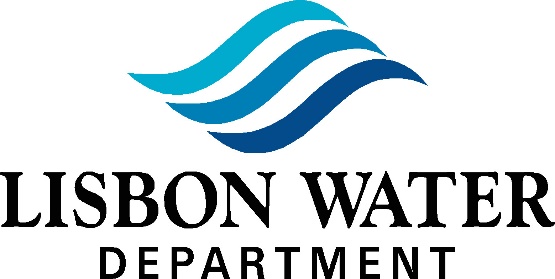 639 Lisbon RoadLisbon Falls, Maine 04252Tel. (207) 353-3020  Arthur McLean, Chairman, Roger Bickford & Marie Hale CommissionersCharles Harrison, General ManagerWater Commission Minutes for July 12, 2022Members Present:   Arthur McLean, Marie Hale, Roger BickfordStaff Present:           Chuck Harrison, Cindy Schafer, Shellie Reynolds, Jarred DurhamAudience:                 Don Fellows - Liaison for Town of Lisbon CouncilCALL MEETING TO ORDERMeeting called to order by Mr. McLean at 5:26pmRoll CallAUDIENCE PARTICIPATIONNoneWARRANTSWarrant #24022 (Jun 14, 2022)Warrant #25022 (Jun 22, 2022)Warrant #26022 (Jun 29, 2022)Warrant #27022 (Jul 6, 2022)Warrant #28022 (Jul 13, 2022)OLD BUSINESSMinutes06/14/2022-Meeting Minutes 06/28/2022-Special Meeting MinutesMs. Hale made a motion to accept as written, Mr. McLean 2nd the motion, followed by a 3/0 to acceptRoute 125 UpdateContract Mod #15 ie…1Letter from engineer states that contract states that construction company (McGee) is responsible for the costs associated with the issues they are billing LWD for.Mr. Harrison will be gathering costs that LWD has incurred due to mistakes made by McGee; the board will decide if they want to pursue sending an invoice once they have that information.The contract modification was due to the following: 	The main was to be ductile iron pipe but had to be changed to PVC and the services will need to be CTS instead of copper; this is due to availability issues.The second reason is due to the addition of 30 mechanical joint fittings because there is no deflection in the PVC pipe.  If you have to go up or down with the pipe, you cannot do that with the PVC so you need to add these fittings.  Mr. Harrison does not feel that all 30 fittings will need to be used but wanted to make sure he added enough to cover.Site ProgressThe tap was installed for fire service to 8 and 10 Main Street.  Drainage goes in next week.  LWD will cut and remove a section of old pipe that is in the way.McGee is asking the Town to allow them to shut down Main Street for 1 week; this will allow them to complete 2 weeks of work in that time.  The State has already said yes.5 Main Street Window Replacement (less than $100)This will be paid by LWD and figured into cost for invoice to McGee.Yard Maintenance The mower has been purchased and it works great; very efficient.Unresolved Issues (tabled)Memorial for Bill BauerLegislative Bill for PFO’s PFA’s Corrosion ControlT-Mobile – New Generator9 Merrill Ave DevelopmentAny Other Old BusinessNoneNEW BUSINESSGeneral Manager’s ReportCredit Card Deletion and AdditionsNeed to remove Bill Alexander and Wanda Renaud then add Ms. SchaferMs. Hale made motion to approve changes, Mr. Bickford 2nd motion, followed by 3/0 vote to approveMoody Backwash PumpPump was acting up; is now working ok but should be replacedMr. Harrison is getting #’s; he is seeking approval for up to $14,000Current pump is 20HPMr. Bickford made a motion to approve up to $16,000 for backwash pump, Ms. Hale 2nd the motion, followed by a 3/0 vote to approveTank Cleaning and MixersMixers arrived today; should be installed in August (maybe July)The mixers will help keep water the same temp and this should help reduce breaksMr. Harrison is working on installing electricalPLC’s Purchased (Shipping Only)Mr. Harrison was able to purchase 500 PLC’s (worth $30,000) for shipping (about $500) only from a former employer.CCR Report is filedSanitary Survey (Aug 4th)Mr. Harrison will go over stations prior to survey; he is looking over last 2 surveys to see what they hit on.Dress Code Written into Personnel Policy ProposalMr. McLean feels that safety boots (winter and summer) should be provided by LWD and not come out of clothing allowance.Ms. Reynolds explained why it has not in the past; too hard to find one boot that works for all.  We upped the allowance to compensate for that.Mr. McLean made a motion to approve the dress code as written with the addition of LWD providing the boots (winter and summer), Mr. Bickford 2nd the motion, followed by a 3/0 vote to approve.Business Manager’s ReportNoneCommissioner Communication/RequestsMs. Hale – Customer told Ms. Hale that they had to give an operator tools because they did not have them on the new truck.Mr. Harrison stated that this has been mostly resolved but that he is going to talk to the operators to make sure it does not happen again.Mr. Bickford – NoneMr. McLean - NoneCustomer CommunicationComplaint Log June 9, 2022 – 6 Amalfi Street; this was discussed in the last meeting.July 8, 2022 – Upland RoadDirty water during the fire flow test at Dingley Press.  LWD flushed until clean.Customer Comments - NoneAny Other New BusinessAbatement request – 2 Lisbon StreetDuring billing we found that the customer used 30,000cf (they normally use 850cf).When the water operator went into the building, the water was knee deep and he discovered that the copper was all missing and had caused a leak.After discussing the request it was brought to the board’s attention that our terms and conditions states that an abatement can be applied for if it is a residential account.Mr. McLean made a motion to deny the abatement based on it not being a residential account, Mr. Bickford 2nd the motion, followed by a 3/0 vote to deny the abatement.Set next meeting dateTuesday, August 9, 2022 at 3:00pm at Lisbon Water Department.  ADJOURNMENTMs. Hale made a motion to adjourn, Mr. Bickford 2nd, followed by a 3/0 vote in favor.  Adjourned at 6:26pm.